George W. ThomasAugust 8, 1849 – October 23, 1909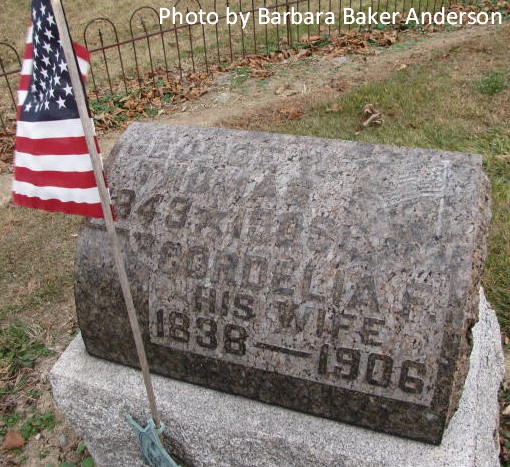 Indiana, Death Certificates, 1899-2011Name: George W ThomasGender: MaleRace: WhiteAge: 66y, 2m, 15dMarital status: MarriedBirth Date: 8 Aug 1843Birth Place: OhioDeath Date: 23 Oct 1909Death Place: Elkhart, Elkhart, Indiana, USAFather: ??? Thomas Mother: Manda Pany/Pavy Spouse: Elsie Thomas Informant: Edwina A. Thornton, Elkhart, IndBurial: Oct 26, 1909 - Decatur, Ind